Year 6 maths quiz: memory mastermind!Multiplication and division vocabularyList all the factors of 18: _______________________________________List all the common factors of 24 and 12: _______________________________________List all the prime numbers under 30: _______________________________________List the first 6 multiples of 9: ____, ____, ____, ____, ____ and ____What is the lowest common multiple of 4 and 6? _____First 12 square numbersFractions, decimals & percentages Complete the conversion grid.Shape vocabularyRoman numerals
Complete the grid. 2D shapesComplete the grid.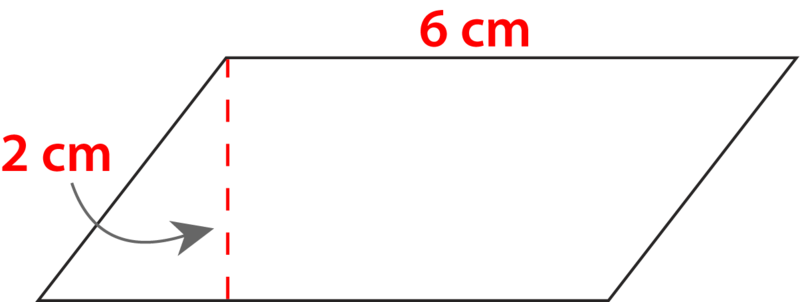 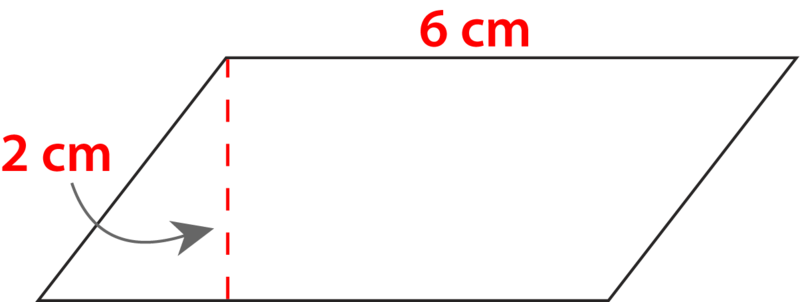 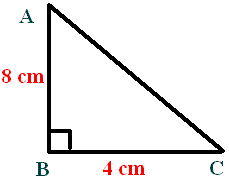 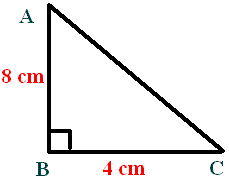 Below each shape, write its name (don’t just write ‘triangle’ for the first 3 – be specific!)Measurement conversions List all the months that have exactly 31 days: ___________________________________________________List all the months that have exactly 30 days: ___________________________________________________What’s different about a leap year? ___________________________________________________________Complete the conversions.,5). 3D shapes (Thurs)What’s the volume of this cuboid? _______________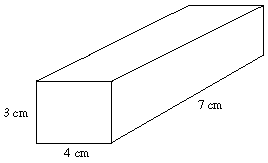 FractionDecimalPercentage½0.21%0.125¾0.255%Draw a horizontal line.Draw a vertical line.Draw a pair of parallel lines.Draw a pair of perpendicular lines.Label this circle with its circumference, radius and diameter.1 = I=X100 =1000 ==V50 ==DNameNo. of sidesoctagon5nonagon7quadrilateral10hexagon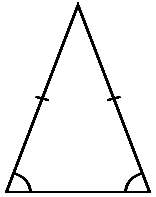 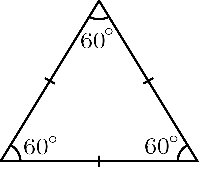 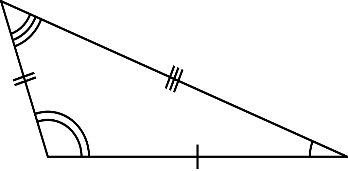 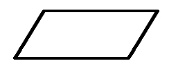 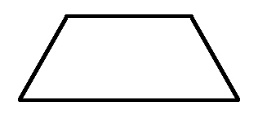 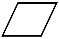 1cm =             mm1km =                m1 litre =                   ml1m =                cm1 mile =             km1 kilogram =                 gComplete the grid.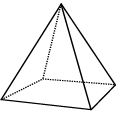 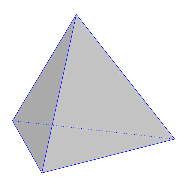 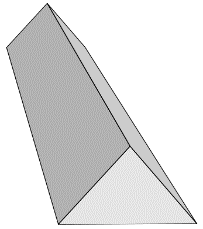 What is this shape called?How many faces does it have?How many edges does it have?How many vertices does it have?